新 书 推 荐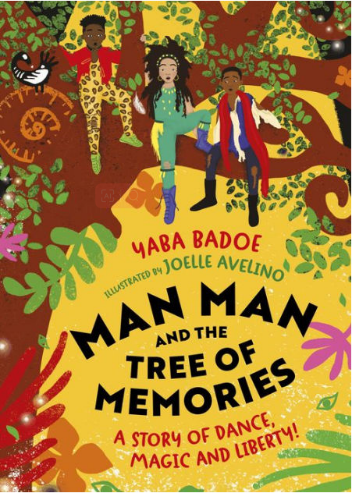 中文书名：《曼曼与记忆树》英文书名：Man-man and the Tree of Memories作    者：Yaba Badoe/Joelle Avelino出 版 社：Zephyr代理公司：Zephyr /ANA页    数：184页（彩色插图）出版时间：2023年10月代理地区：中国大陆、台湾	审读资料：电子稿类    型：7-12少年文学“我喜欢跳舞，喜欢看别人跳舞——海莱夫舞、萨尔萨舞、桑巴舞、雷鬼舞在狂欢节上，音乐和舞蹈爆发出的力量是如此强大就好像我们的身体也被节奏调谐，与非洲联系在一起这种令人兴奋的纽带激发了我创作《曼曼与记忆树》——亚巴·巴多（Yaba Badoe）曼曼（Man-man）为了让狂欢节前病倒的母亲早日康复，向狂欢女王祈祷却在狂欢女王的带领下回到了过去的非洲，体验家族的历史记忆树中有什么不为人知的过去？曼曼的母亲是否还能康复？家族的未来何去何从？这是一个关于舞蹈、庆典与狂欢节的故事也是一部关于自由、奴役与抗争的非洲历史涉及狂欢节、舞蹈和魔术这是关于一个家庭逃离奴隶制、庆祝自由未来的故事。作者Yaba Badoe被提名为非洲电影杰出女性奖她的儿童小说《火与星的拼图》、《狼之光》A Jigsaw of Fire and Stars, Wolf Light 入围布兰福博斯奖Lionheart Girl 《狮心女孩》入围贾拉克奖、爱德华·斯坦福年度儿童旅游图书奖，2023卡内基提名奖！！亚巴是2023年贾拉克奖的评委。点此查看作者视频：http://www.nurnberg.com.cn/video/video_show.aspx?id=11473内容简介：本书色彩鲜明，讲述了关于舞蹈、庆典、狂欢节和奴隶制的故事，看一个家庭如何认识过去、改变未来。 故事设定在当代诺丁山，曼曼和他的朋友们正在热烈准备狂欢节。但是他的母亲生病了，甚至在他跳舞的时候，也一直绝望地向狂欢女王祈祷，让母亲恢复健康。狂欢女王把他和他最好的朋友卡里姆（Kareem）、尖酸刻薄的妹妹巴拿马（Panama）一起带到过去的非洲，并展示了他的家族遗产。当他们聚集在神圣的记忆之树周围时，他目睹了许多奴隶，他们的痛苦、渴望被这棵树所记录。曼曼明白了正是这些事在消耗母亲的生命，他必须帮助她找回祖先被偷走的自由。 作者简介：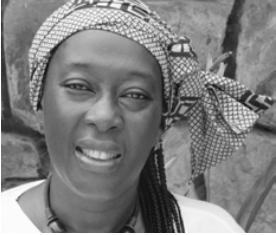 亚巴·巴多（Yaba Badoe）是一位获奖纪录片导演、作家。出生在加纳，现在和丈夫住在伦敦。她被提名为非洲电影杰出女性奖。她的儿童小说《火与星的拼图》、《狼之光》入围布兰福博斯奖，由奇风出版社出版的《狮心女孩》入围贾拉克奖、爱德华·斯坦福年度儿童旅游图书奖。亚巴是2023年贾拉克奖的评委。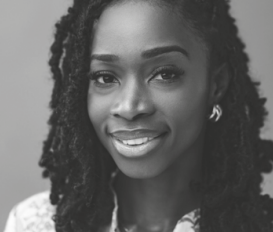 埃文里诺（Avelino）是一位在英国长大的刚果-安哥拉插画家。她拥有赫特福德大学市场营销、插图学士学位。她的工作受到她信念的启发——来自不同种族和背景的人们应该在他们周围的世界里看待自己。她写过几本书，包括《嘿，你！》（达珀·阿黛拉（Dapo Adeola）所作）。内文插图：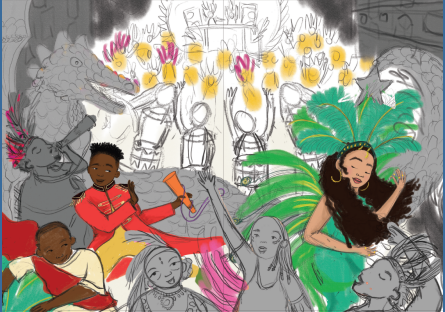 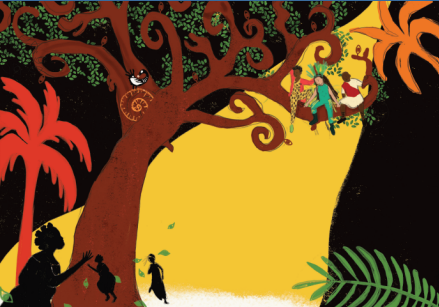 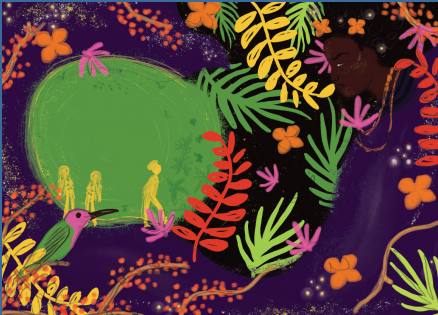 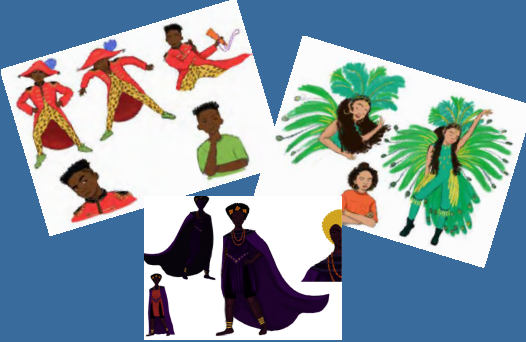 感谢您的阅读！请将反馈信息发至：版权负责人Email：Rights@nurnberg.com.cn安德鲁·纳伯格联合国际有限公司北京代表处北京市海淀区中关村大街甲59号中国人民大学文化大厦1705室, 邮编：100872电话：010-82504106,   传真：010-82504200公司网址：http://www.nurnberg.com.cn书目下载：http://www.nurnberg.com.cn/booklist_zh/list.aspx书讯浏览：http://www.nurnberg.com.cn/book/book.aspx视频推荐：http://www.nurnberg.com.cn/video/video.aspx豆瓣小站：http://site.douban.com/110577/新浪微博：安德鲁纳伯格公司的微博_微博 (weibo.com)微信订阅号：ANABJ2002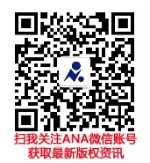 